Publicado en Internacional el 30/11/2021 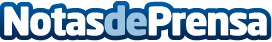 Éxito del seminario impulsado por ALPI y Espacio BIMLa jornada formativa online y gratuita sobre Diseño y Cálculo de Instalaciones Eléctricas con Revit y Caneco que las dos empresas organizaron de manera conjunta el pasado 23 de noviembre ha dado la oportunidad a 500 participantes de intensificar sus conocimientos y mejorar su práctica profesional en la gestión de proyectos en un entorno BIMDatos de contacto:Paula Etxeberria 649 71 88 24Nota de prensa publicada en: https://www.notasdeprensa.es/exito-del-seminario-impulsado-por-alpi-y Categorias: Internacional Educación E-Commerce Software Construcción y Materiales http://www.notasdeprensa.es